Муниципальное бюджетное дошкольное образовательное учреждениеЧановский детский сад №2Чановского района Новосибирской областиСпортивное развлечение 
 «Водица, водица!»
 для разновозрастной группы старшего возраста.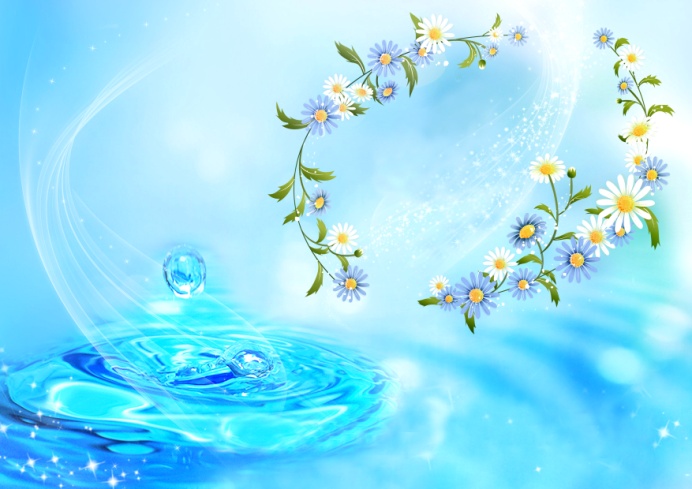 Инструктор по физической культуре:
 Грязнова К.И.2023 г.Цель: создание веселого настроения от проведенного мероприятияЗадачи:* прививать желание вести здоровый образ жизни; учить активному отдыху;* развивать сообразительность, умение самостоятельно решать поставленную задачу;* формировать понимание необходимости соблюдать меры безопасности при проведении эстафет.Ход праздника:Ведущий: Здравствуйте ребята! Я хочу вас сегодня пригласить на праздник, посвящённый одной удивительной героине. А кто она вы узнаете, если отгадаете мою загадку:Если руки наши в ваксе,Если на нос сели кляксы,Кто тогда нам первый друг,Снимет грязь с лица и рук?Без чего не может мамаНи готовить, ни стирать,Без чего, мы скажем прямо,Человеку умирать?Чтобы лился дождик с неба,Чтоб росли колосья хлеба,Чтобы плыли корабли —Жить нельзя нам без …(Воды)Правильно всё это ЕЁ Величество ВОДА! Вода – основа всей жизни на Земле.
А теперь ребята я предлагаю вам поиграть!Эстафета «Наполни стаканчик»Игрок набирает в ложку воды и бежит к стаканчику, выливая воду из ложки в стаканчик. Эстафета «Сокровища со дня моря»При помощи ложки собрать «со дна морского» как можно больше предметов(у одной команды шарики красного цвета, у другой синего).
По сигналу ведущего первые игроки подбегают к тазику с водой, ложкой достают один предмет, перекладывают его в свою чашку, бегут обратно, передают ложку следующему игроку и т. д. Конкурс продолжается до тех пор пока не закончатся «сокровища».Эстафета «Собери мозаику»Команде дается пазл из 6 фрагментов, который нужно собрать.Эстафета «Водная почта»Первый игрок каждой команды зачерпывает воду в ведре стаканчиком и бежит к стульчику, на котором стоит пластиковая бутылка. Игроки по очереди, подбегая к бутылке, переливают содержимое стаканчика в бутылку.Эстафета «Зонтики» Первый участник с зонтиком добегает до фишки, оббегает её и возвращается назад, передает зонтик следующему игроку.Эстафета «Меткий стрелок» Первый участник добегает до корзинки с мячиками, берет один, бросает его в бассейн с водой (таз) и возвращается назад. Победителем считается команда, у которой все мячи плавают в бассейне.Игра «Сухое – мокрое»Я буду произносить слова, если слово имеет отношение к воде, то вы будете хлопать, а если нет – то будете топать.Слова: Лужа, дым, сосулька, пар, снег, подушка, река, барабан, трава, океан, ручеек, баранка, овсянка, дождь, компот, топор, туча, медведь.Ведущий: Ребята, наши игры – эстафеты подошли к концу. Вы все молодцы. Очень старались. Но главное не победа, а участие. Сейчас вы все получите маленький приз за участие в эстафетах.- До свидания ребята. До новых встреч.